 Module 1 - Observations 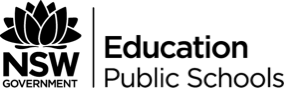 Year 11 - Investigating science 2018Duration: 4-6 hoursDescription of unitObservations instigate all scientific experimentation. Detailed observations form the basis of scientific investigations and allow scientists to identify patterns, describe relationships, make conclusions and connect cause and effect. This leads to scientists asking questions that can be investigated to give us a better understanding of our world. Students explore the importance of quantitative and qualitative observations and the roles that each play in scientific discovery. They describe quantitative and qualitative observations in a variety of investigations and evaluate the differences between them.This document references the Investigating Science Stage 6 Syllabus © 2017 NSW Education Standards Authority (NESA) for and on behalf of the Crown in right of the State of New South Wales.Inquiry questionWhat are the benefits and drawbacks of quantitative and qualitative observations?Please note that Working Scientifically outcomes in the sample unit of work are represented with the letters WS to differentiate from the content descriptors.Working Scientifically OutcomesStudents conduct practical investigations safely and make detailed observations. They identify these observations as quantitative or qualitative and describe the benefits and drawbacks of each type of observation. Students record and analyse quantitative data collected using tables, graphs, diagrams and digital technologies. Students evaluate the differences between quantitative and qualitative observations and data as well as describe examples of where they are best used in investigations.A student:INS11/12-1 develops and evaluates questions and hypotheses for scientific investigationINS11/12-3 conducts investigations to collect valid and reliable primary and secondary data and informationINS11/12-4 selects and processes appropriate qualitative and quantitative data and information using a range of appropriate mediaINS11/12-5 analyses and evaluates primary and secondary data and informationINS11-8 identifies that the collection of primary and secondary data initiates scientific investigationsAssessmentFormative assessment can be used through the unit to gauge understanding and direct teaching and learning.Reflection and evaluation:Outcomes/contentTeaching and learningEvidence of learningStudents:carry out a practical activity to quantitatively and qualitatively describe, for example:microscopic images of a variety of cellsgeological strata in rock faces and road cuttingsan object falling due to gravitycharacteristics of acids and basesWS INS11/12-1develop and evaluate inquiry questions and hypotheses to identify a concept that can be investigated scientifically, involving primary and secondary data 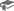 EngageWatch the interview with Neil deGrasse Tyson, astrophysicist, on ABC Lateline 06/06/2017 and discuss the importance of observations in science, how we collect scientific information and how observations rely on tools and technologies available. http://www.abc.net.au/lateline/content/2016/s4681600.htm‘It is the observations that matter. Even if they conflict with what feels right to you, we have learnt to trust the observations because that is a measure of reality.’ Neil deGrasse TysonUse this quote as a lead-in activity to a discussion about different kinds of observations. Students may be asked to describe how observations are important in measuring the world around us, using examples to support their ideas.Define quantitative and qualitative observations and data. For example:Quantitativeuses numbers to describe amounts/quantitiesdata is collected by measuring thingsinvolves using tools like rulers, meters, timers, digital devices, often using a scalemeasurements given in standard metric unitsdata can be analysed statistically or by numerical comparisonsQualitativeuses words to describe data, without using numerical valuesdescribes physical properties such as colour, feel and smell, observed using your sensesdata can be described but is harder to analyseExperimentingTeachers engage students in a variety of scenarios involving gravity and use Predict/Observe/Explain. Ask students to then develop a hypothesis for each case. Examples might be:give students a variety of balls (basketball, tennis ball, netball, softball, superball, golf ball, table tennis ball) and ask them to make qualitative and quantitative observations, describing the motion when dropped from a heightconstruct and/or observe a swing or a pendulum and describe the motion of the mass with different lengths, masses and heights of swingshave students throw a projectile and observe and describe vertical and horizontal motion.Students use their ideas (and further research if needed) to design and conduct an experiment to quantitatively measure acceleration due to gravity. Students should explore different methods to accurately measure motion e.g. stopwatch and ruler, videoing, data loggersDetailing observationsShort review of cells: what is a cell? What types of cells might be found in animals and plants? What do all cells have? What are the differences between animal and plant cells? (possibly pre-test)Before investigating cells, brainstorm different metric units of length such as km, m, cm, mm, μm and nm. Discuss the meaning of magnification.Watch the Eames ‘Powers of Ten’ (1977) video.Students create a ‘Powers of 10’ number line pictograph to show relative size and scale, such as given in:Nanosense Lesson 2 https://nanosense.sri.com/activities/sizematters/sizeandscale/SM_Lesson2Student.pdfScience learn – investigating size and scale https://www.sciencelearn.org.nz/system/documents/files/000/000/419/original/Investigating_size_and_scale.docx?1475453034Students include a variety of different cells in their pictographs.Set up a number of stations with microscopes (and selected prepared slides) and images of cells (micrographs), with identified organelles, that show scales. examine each image and describe each cell type qualitatively and quantitatively. discuss observations made.identify organelles present and estimate their sizescompare the detail observed in digital images vs light microscope observations.Oral presentation describing how they conducted their experiment, qualitative and quantitative measurements made and what they found.Students complete a Venn diagram comparing and contrasting different types of cells e.g. animal vs plant. Identify the qualitative and quantitative measures used to describe the cells.Students:analyse the quantitative data from the following information sources, including but not limited to:digital images and hand-drawn diagrams of cellsgeological succession obtained from rock stratagraphs of results obtained from observations of an object falling due to gravitydata showing the pH of acids and basesWS INS11/12-2evaluate and modify an investigation in response to new evidenceWS INS11/12-3employ and evaluate safe work practices and manage risksWS INS11/12-5derive trends, patterns and relationships in data and informationEach of these sections are intended to follow on from the observations made above. Teachers may choose to cover both observations and analysis sections together, for each context area. Detailing observations - analysing quantitative dataStudents make slides of plant cells and observe using a light microscope. For each slide, students should draw a labelled diagram and record magnification and dimensions of chosen cells.Observe animal cells using a light microscope. For each slide, students should draw a labelled diagram and record magnification and dimensions of chosen cells.Explore the strengths and weaknesses of seven different types of microscopes as observational tools https://www.sciencelearn.org.nz/embeds/12-which-microscopeCollect images of animal and plant cells from a variety of types of microscopy (light, SEM, confocal laser scanning) Describe the qualitative and quantitative information that can be gained from each imaging method.Analysing an experimentUse a simulation such as free fall complete toolkit to analyse the motion of a ball falling: http://www4.ncsu.edu/~ckwarren/Simulations/FreeFall/describe the changes in distance and velocitycalculate the acceleration (using the graph) of the ball and compare the actual acceleration due to gravityUse ticker timers to measure the motion of a falling objectmeasure distances, calculate velocities and determine accelerationConduct an experiment to quantitatively measure and calculate the acceleration due to gravity using a pendulum. Use the equation below to calculate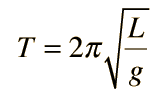 Watch and discuss the fall of a bowling ball and feather in a vacuum chamber (use Predict, Observe and Explain POE strategy) https://www.youtube.com/watch?v=E43-CfukEgsVisual presentation of at least three different types of cells, including name of cell, type of microscopy used, magnification and actual size (correct units).Report(s) on experiments.Use a cause-effect graphic organiser to summarise the effects of different variables in a chosen experiment.Question: How does gravity affect the motion of an object?gravity acts towards the centre of Earthan object always falls downward gravity is a force that causes accelerationa falling object increases in velocityStudents:carry out a practical activity to quantitatively and qualitatively describe, for example:microscopic images of a variety of cellsgeological strata in rock faces and road cuttingsan object falling due to gravitycharacteristics of acids and basesWS INS11/12-1develop and evaluate inquiry questions and hypotheses to identify a concept that can be investigated scientifically, involving primary and secondary data  Being a chemical investigatorProvide students with samples of chemicals such as sodium carbonate, calcium chloride (anhydrous), citric acid, tartaric acid and un-iodised salt, labelled chemical A - E. Each group will also need spoons, small beakers and bromothymol blue indicator in a dropper bottle.Students make as many qualitative observations as possible about each chemical, reactions of each with the indicator and reactions when chemicals are mixed. As an investigator, they are to collect as much information as possible about each chemical to report to class. They can make solutions using the solids provided.Using the cooperative, problem solving approach ‘pieces of the puzzle’, each group is then given a clue to help them identify the chemicals:bromothymol blue will turn yellow in the presence of an acidan acid mixed with a carbonate will produce CO2 bubblesbromothymol blue will turn blue in the presence of a basecalcium carbonate is insolublebromothymol blue will turn green in a neutral solutionwhen water is added to calcium chloride, heat is releasedsodium chloride and calcium chloride are soluble in waterStudents may share their clues with other groups. The aim is for each group to determine which chemicals are acidic, basic and neutral. Can they name any chemicals used?Finding the story in rocksFind a rock face or road cutting near the school (or use a series of photographs) for this activity. in pairs, one student describes the layering, types of rocks, structures and colours in the profile, while the other student (who cannot see the profile) draws a labelled diagram based on the description given by his/her partner. Students compare diagrams with actual rock profiles and discuss:the importance of accurate communicationthe use of qualitative and quantitative observationsMay want to view part of this video looking at siltstone sedimentary layers in the Sydney Basin. https://www.youtube.com/watch?v=hG8VbdAQYwk&t=3sOral report on findings.Tabulate characteristics of acids and bases.Students:analyse the quantitative data from the following information sources, including but not limited to:   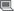 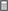 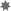 digital images and hand-drawn diagrams of cellsgeological succession obtained from rock stratagraphs of results obtained from observations of an object falling due to gravitydata showing the pH of acids and basesWS INS11/12-2evaluate and modify an investigation in response to new evidence  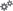 WS INS11/12-3employ and evaluate safe work practices and manage risks   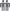 WS INS11/12-5derive trends, patterns and relationships in data and informationBeing a chemical analystWhat is the pH scale?Describe how the pH scale is a quantitative measure of acidity, based on the concentration of H ions in solution.Measure the pH of a variety of everyday substances and plot them on a pH scale.Given pH values for common substances, describe their properties in terms of acidity/basicity and relate to the concentration of H ions.Use the pH scale simulation to analyse the effect of dilution on pH https://phet.colorado.edu/en/simulation/ph-scaleAnalysing data from the rocksUse the law of superposition to describe geological succession in given rock strata images (or actual rock faces or cuttings).Use index fossils within rock layers to determine relative ages of fossils and the rock layers that they are in.Research the use of radioactive dating to determine the age of rocks and minerals. Graph radioactive decay and analyse decay graphs. Suitable resources include:Radioactive dating https://australianmuseum.net.au/radioactive-datingAbsolute dating https://www.sciencelearn.org.nz/resources/1486-absolute-datingPlot examples of acids, bases and neutral substances on the pH scale (with the corresponding H ion concentration)Students:evaluate the differences between qualitative and quantitative observations and data and where these are used   List examples of where qualitative observations are suited to an investigation.List examples of where quantitative observations are suited to an investigation.Evaluate the differences between qualitative and quantitative observations and data. Discussion may consider methods of minimising bias or subjectivity, possible over-generalising with qualitative observations and the importance of accuracy, consistency and replication.Complete a Venn diagram comparing and contrasting qualitative and quantitative observations.QuestionsAnswersWhat worked well?What needed improving?New resources and ideas?Registration:Date commenced:      Date completed:      